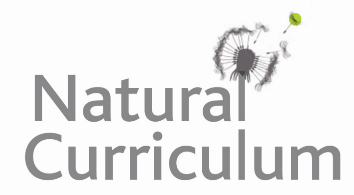 Learning ObjectiveWe are learning how to use capital letters in our writing.Challenge 1Look closely where capital letters have been used in the following sentences. Shade the word which includes a capital letter the right colour according to its purpose (green, blue or red).Challenge 2Oh no! The computer has gone crazy and given all the words in these sentences capital letters! Rewrite the paragraph using capital letters correctly.Pallas’s Cats Are Not Very Fast Runners So They Use Ambush Skills To Catch Their Prey.  This Also Means That When They Are Threatened Or Scared, They Freeze And Crouch Close To The Ground.  Life Is Quite Tough For The Fluffy Felines  As They Survive High Up In Mountainous Habitats in Central Asia And They Can Live Between 3 And 6 Years In The Wild.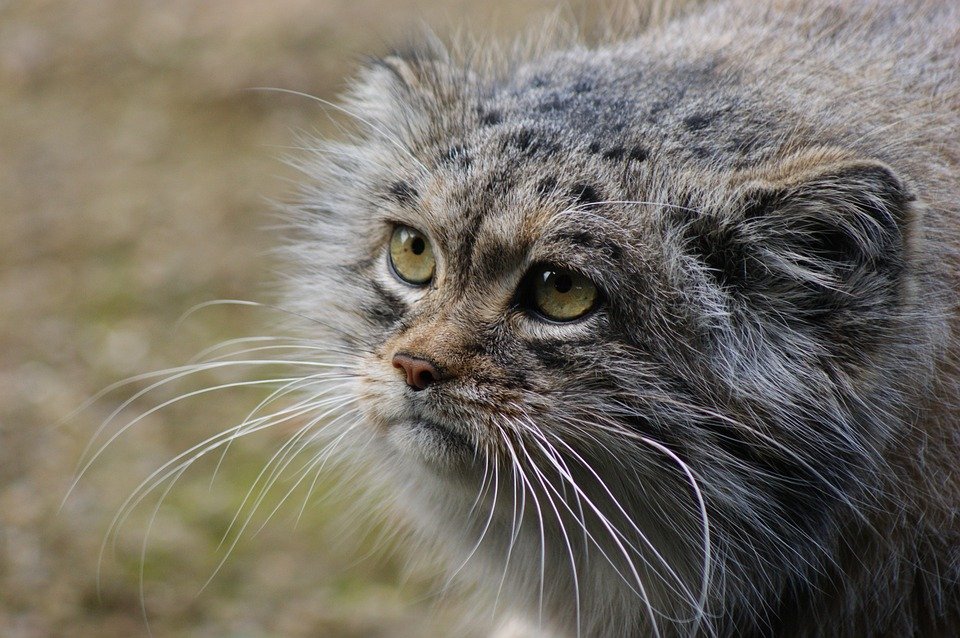 PurposeSentenceBeginning of a sentenceThe Pallas’s cat has thick, stripy fur.To help protect their eyes during dust storms and strong, cold winds, the Pallas’s cat has a third eyelid!The cats live in dry, cold conditions in mountainous regions like the Himalayas.My birthday is in January, and although the Pallas’s cats look cute, I wouldn’t want one as a pet.These wildcats hunt small mammals. I’ve seen them do this on the TV.Potter Park Zoo is home to one Pallas’s cat, known as “Olaf.”Proper noun(This includes names of places, people, animals and months.)The Pallas’s cat has thick, stripy fur.To help protect their eyes during dust storms and strong, cold winds, the Pallas’s cat has a third eyelid!The cats live in dry, cold conditions in mountainous regions like the Himalayas.My birthday is in January, and although the Pallas’s cats look cute, I wouldn’t want one as a pet.These wildcats hunt small mammals. I’ve seen them do this on the TV.Potter Park Zoo is home to one Pallas’s cat, known as “Olaf.”The pronoun ‘I’The Pallas’s cat has thick, stripy fur.To help protect their eyes during dust storms and strong, cold winds, the Pallas’s cat has a third eyelid!The cats live in dry, cold conditions in mountainous regions like the Himalayas.My birthday is in January, and although the Pallas’s cats look cute, I wouldn’t want one as a pet.These wildcats hunt small mammals. I’ve seen them do this on the TV.Potter Park Zoo is home to one Pallas’s cat, known as “Olaf.”